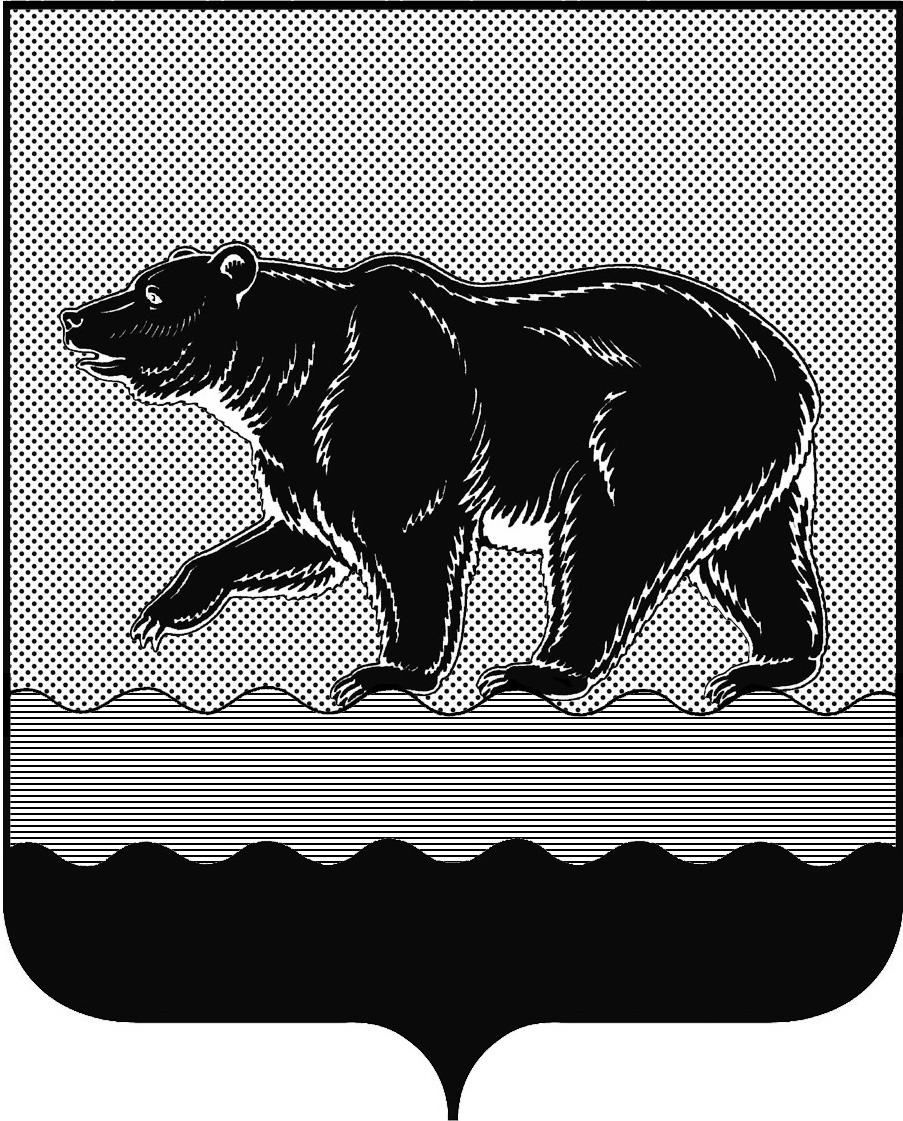 СЧЁТНАЯ ПАЛАТАГОРОДА НЕФТЕЮГАНСКА16 микрорайон, 23 дом, помещение 97, г. Нефтеюганск, 
Ханты-Мансийский автономный округ - Югра (Тюменская область), 628310  тел./факс (3463) 20-30-55, 20-30-63 E-mail: sp-ugansk@mail.ru www.admugansk.ruЗаключение на проект изменений в муниципальную программу«Развитие культуры и туризма в городе Нефтеюганске»	Счётная палата города Нефтеюганска на основании статьи 157 Бюджетного кодекса Российской Федерации, Положения о Счётной палате города Нефтеюганска, рассмотрев проект изменений в муниципальную программу «Развитие культуры и туризма городе Нефтеюганске» (далее по тексту – проект изменений), сообщает следующее:	1. При проведении экспертно-аналитического мероприятия учитывалось наличие экспертизы проекта изменений в муниципальную программу:	1.1. Департамента финансов администрации города Нефтеюганска на предмет его соответствия бюджетному законодательству Российской Федерации и возможности финансового обеспечения её реализации из бюджета города Нефтеюганска.	1.2. Департамента экономического развития администрации города Нефтеюганска на предмет соответствия:	- муниципальной программы Порядку принятия решения о разработке муниципальных программ города Нефтеюганска, их формирования, утверждения и реализации, утверждённому постановлением администрации города Нефтеюганска от 18.04.2019 № 77-нп «О модельной муниципальной программе города Нефтеюганска, порядке принятия решения о разработке муниципальных программ города Нефтеюганска, их формирования, утверждения и реализации» (далее по тексту – Порядок от 18.04.2019 № 77-нп);	- программных мероприятий целям муниципальной программы;	- сроков её реализации задачам;	- целевых показателей, характеризующих результаты реализации муниципальной программы, показателям экономической, бюджетной и социальной эффективности;	- требованиям, установленным нормативными правовыми актами в сфере управления проектной деятельностью.	2. Предоставленный проект изменений соответствует Порядку от 18.04.2019 № 77-нп.	3. Проектом изменений в муниципальную программу планируется:	3.1. В паспорте муниципальной программы увеличить финансовое обеспечение муниципальной программы за счёт средств местного бюджета на сумму 8 052,000 тыс. рублей.	3.2. В таблице 2 «Перечень основных мероприятий муниципальной программы»:3.2.1. По мероприятию 1.1 Развитие библиотечного и музейного дела, профессионального искусства, художественно-творческой деятельности; сохранение, возрождение и развитие народных художественных промыслов и ремесел» подпрограммы I «Модернизация и развитие учреждений культуры и организация обустройства мест массового отдыха населения» ответственному исполнителю - комитету культуры и туризма администрации города Нефтеюганска увеличить бюджетные ассигнования на приобретение светодиодного экрана, звукового и светового оборудования в общей сумме 8 000 000 рублей. 3.2.2. По мероприятию 3.1 «Обеспечение деятельности комитета культуры и туризма» подпрограммы III «Организационные, экономические механизмы развития культуры» увеличить расходы по ответственному исполнителю - комитету культуры и туризма администрации города Нефтеюганска в сумме 52,000 тыс. рублей на компенсацию расходов по обследованию на новую коронавирусную инфекцию, вызванную COVID–19, понесённых муниципальными служащими администрации города, возвращающимися в Ханты-Мансийский автономный округ – Югру из отпусков. 	4. Финансовые показатели, содержащиеся в проекте изменений, соответствуют расчётам, предоставленным на экспертизу.По итогам проведения финансово-экономической экспертизы, предлагаем направить проект изменений на утверждение. Председатель			                                     			      С.А. ГичкинаИсполнитель:Глазунова Галина Михайловнаинспектор инспекторского отдела № 2  Счётной палаты города Нефтеюганска 8 (3463) 20-30-65Исх. СП- 41-1 от 05.02.2021